                   МКОУ « Акушинская СОШ№3»Информация о реализации  приоритетного проекта развития. « Человеческий капитал» под проект « Русскоязычный Дагестан» 4-квартал 2017гГлавное для учителя - помнить, звезды, маленькие и большие, близкие и далекие, но одинаково красивые. Каждая звездочка бывает свою траекторию полета. Каждая звездочка мечтает стать. И наша задача- помочь ученикам в этом.Для повышения интереса учащихся к изучению русского языка учителя проводят разные виды работ.- Творческие работы, викторины уроки-исследования, уроки-семинары  - Проверочные работы-Контрольный диктант с грамматическими заданиями, предупредительный, зрительный, словарный, выборочный.-Тестирования-Сжатое сочинение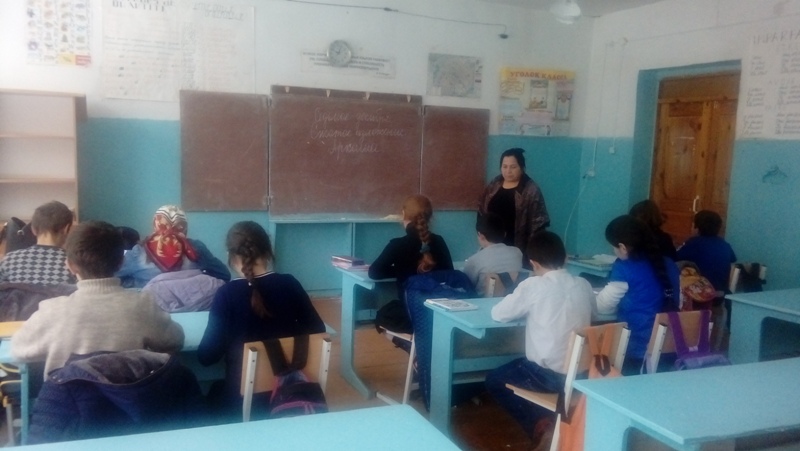 -Изложения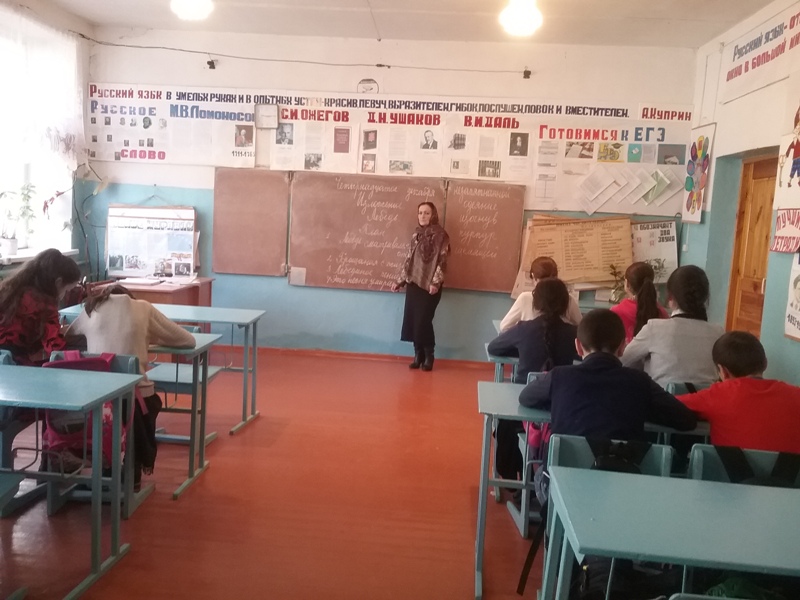 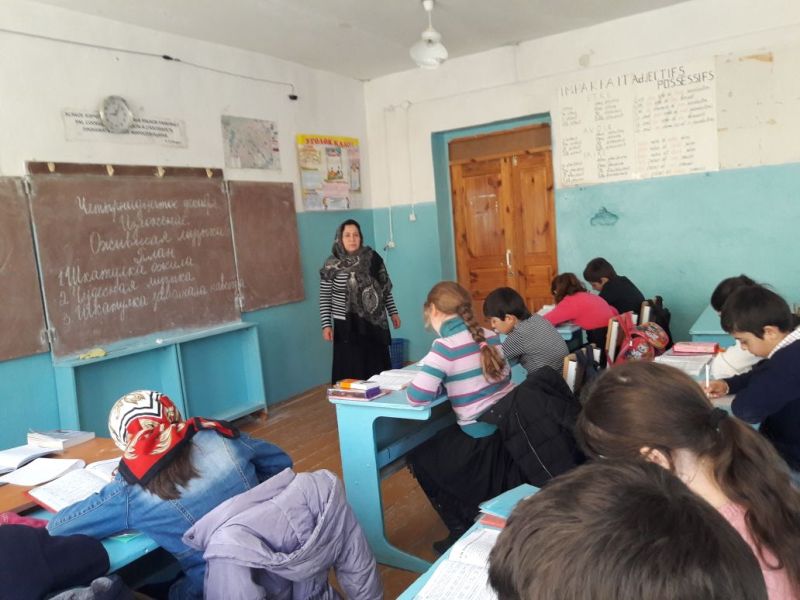 -Сочинения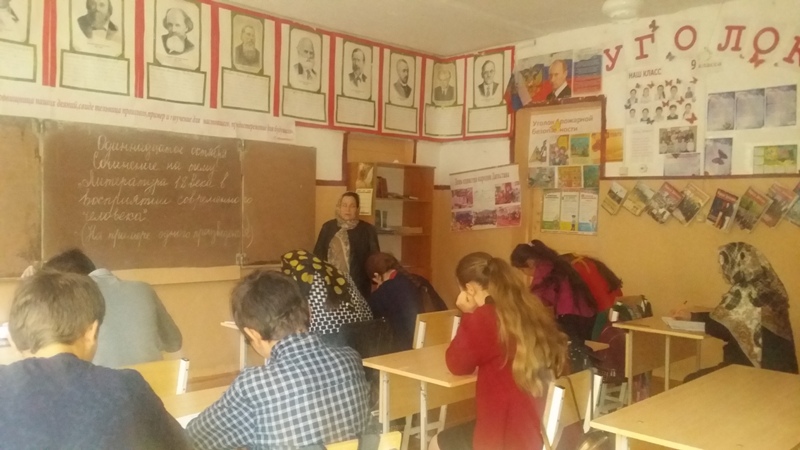 - Сочинение рассуждение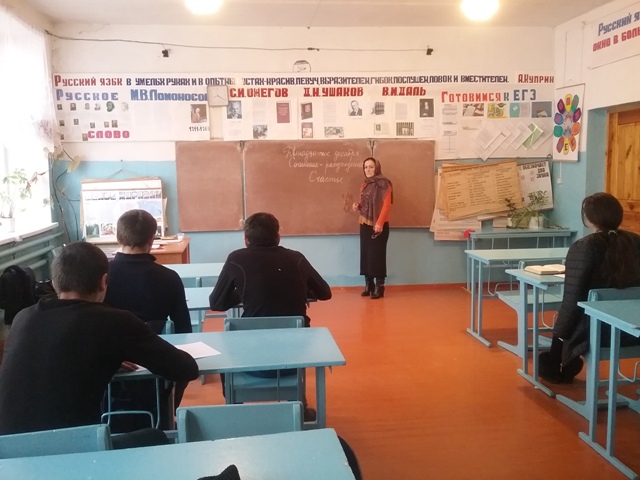 - Уроки развитие речи- Синтаксические разборы простых и сложных предложений 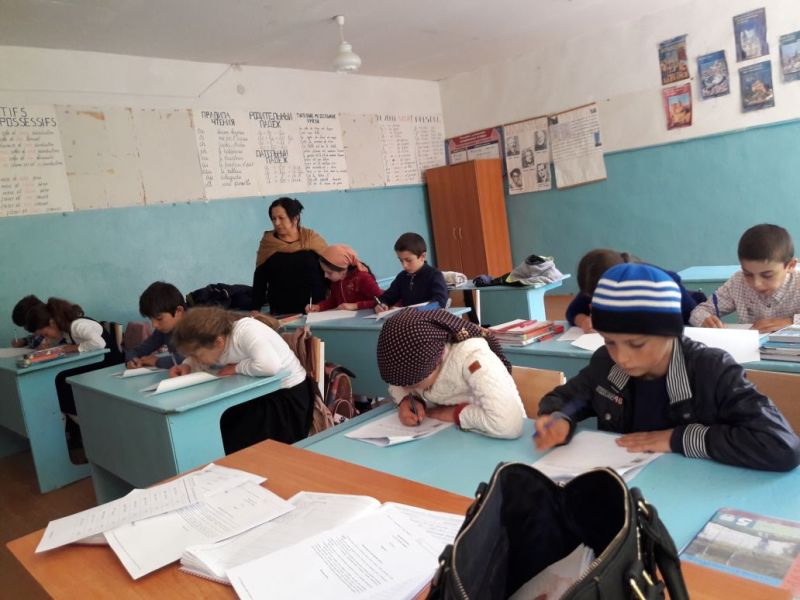 - Цифровые диктанты 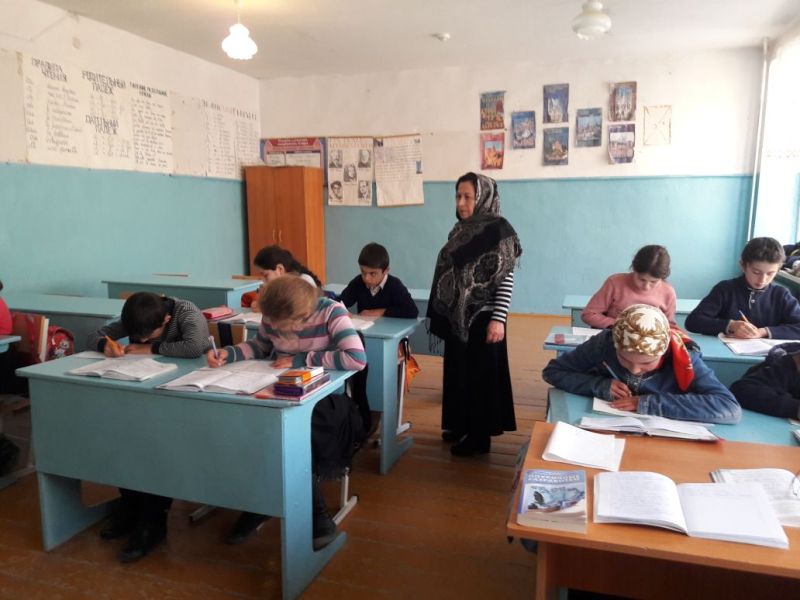 -Пробный ОГЭ   9 класс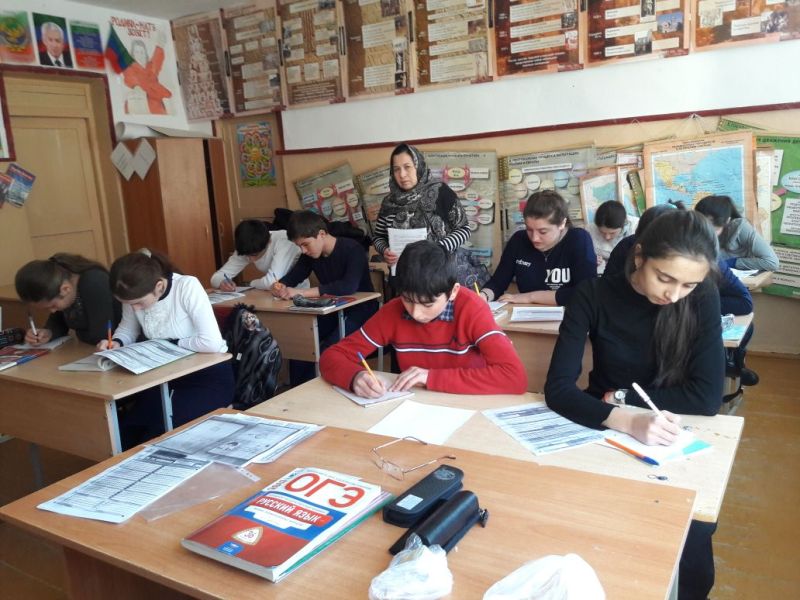 - Пробный ЕГЭ   11 класс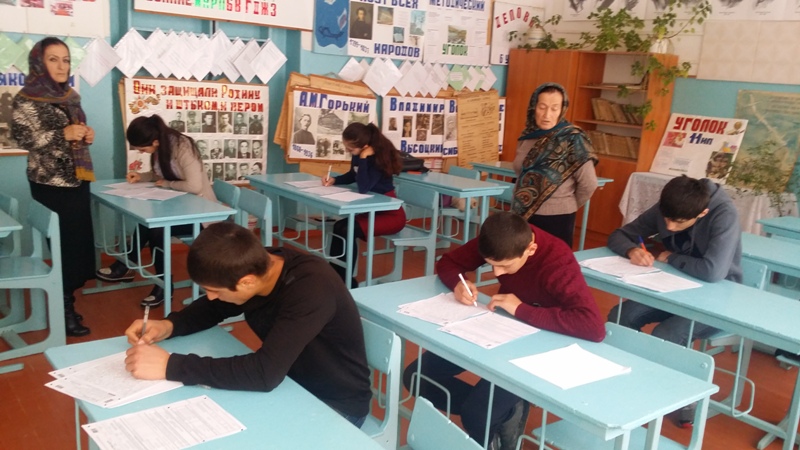 - Итоговое сочинение  11 класс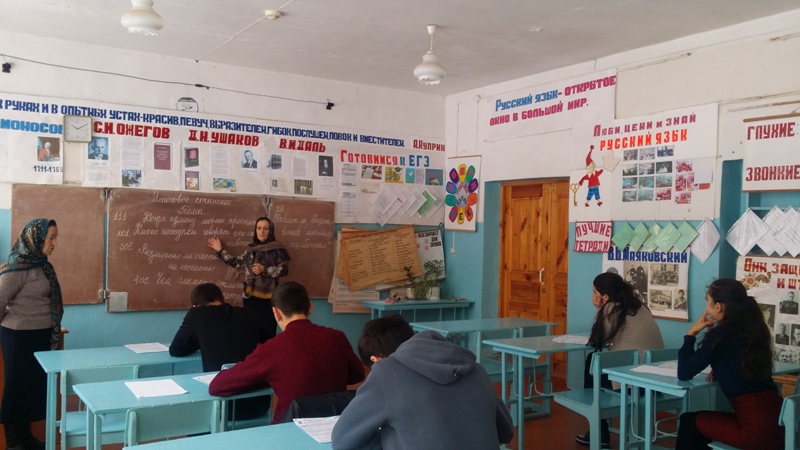 - Олимпиады    4-11 класс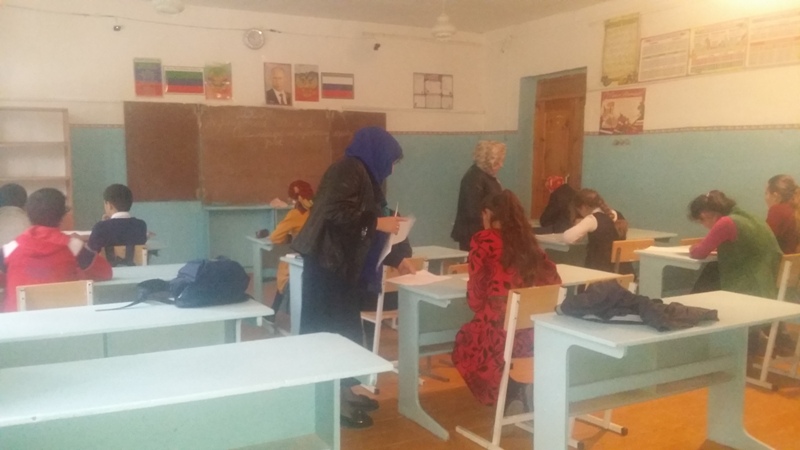 - Открытые уроки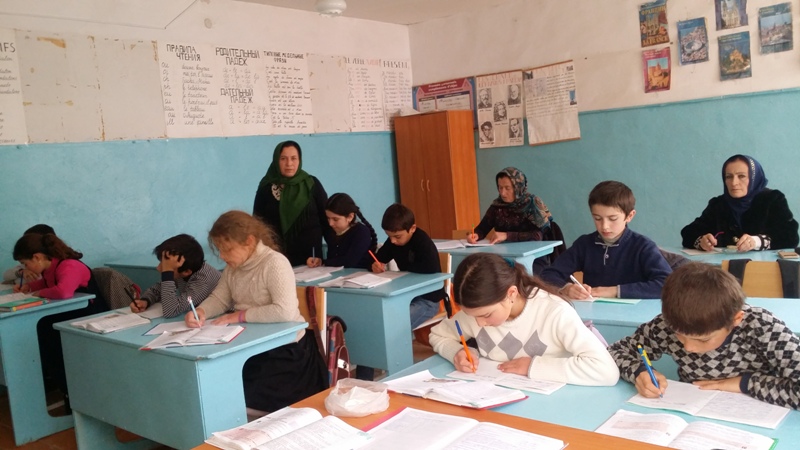 - Конкурс на лучшего чтеца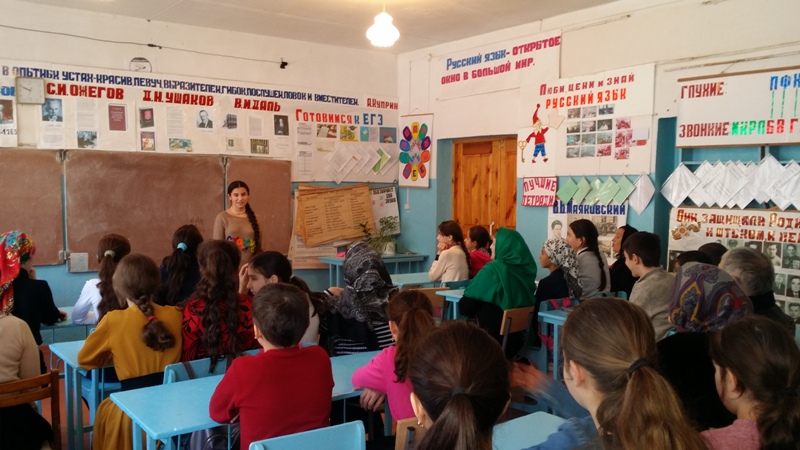 - Конкурс   мини - поэтические тексты «Я начну, а ты продолжи…»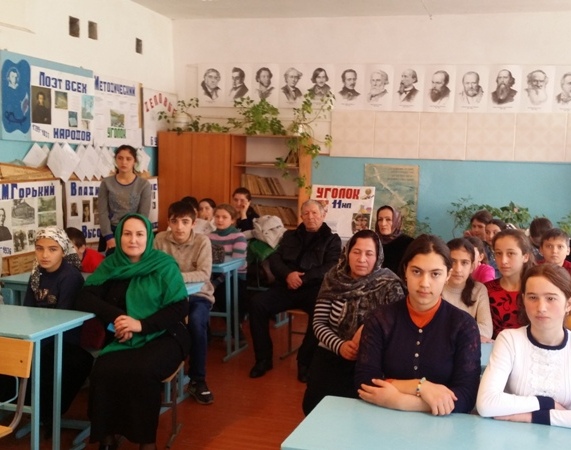 Директор школы:                                         Иманалиева М.М.